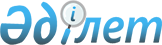 О внесении изменений и дополнений в постановление Правительства Республики Казахстан от 24 апреля 2008 года № 387 "О некоторых вопросах Министерства финансов Республики Казахстан"Постановление Правительства Республики Казахстан от 16 апреля 2020 года № 216.
      Правительство Республики Казахстан ПОСТАНОВЛЯЕТ:
      1. Внести в постановление Правительства Республики Казахстан от 24 апреля 2008 года № 387 "О некоторых вопросах Министерства финансов Республики Казахстан" (САПП Республики Казахстан, 2008 г., № 22, ст. 205) следующие изменения и дополнения:
      в Положении о Министерстве финансов Республики Казахстан, утвержденном указанным постановлением:
      в пункте 16:
      в функциях центрального аппарата:
      подпункт 92) изложить в следующей редакции:
      "92) утверждение порядка размещения на интернет-ресурсе уполномоченного органа списка лиц, имеющих право осуществлять деятельность администратора, назначения и отстранения реабилитационного и банкротного управляющих;";
      дополнить подпунктом 92-1) следующего содержания:
      "92-1) определение порядка повышения квалификации администратора;";
      подпункт 99) изложить в следующей редакции:
      "99) определение порядка осуществления взаимодействия администратора с уполномоченным органом и иными лицами электронным способом;";
      дополнить подпунктом 99-1) следующего содержания:
      "99-1) определение порядка расчета коэффициентов и определения границ классов финансовой устойчивости;";
      подпункт 100) исключить;
      подпункт 101) изложить в следующей редакции:
      "101) утверждение типовых форм заключения временного администратора, временного управляющего и реабилитационного управляющего о финансовой устойчивости должника, а также банкротного управляющего о финансовой устойчивости должника с учетом реализации мероприятий, предусмотренных планом реабилитации;";
      дополнить подпунктом 101-1) следующего содержания:
      "101-1) утверждение типовой формы плана реабилитации;";
      подпункты 103) и 104) изложить в следующей редакции:
      "103) определение порядка проведения и организатора электронного аукциона по продаже имущества банкрота;
      104) установление минимального предела основного вознаграждения временного администратора или временного управляющего;";
      дополнить подпунктом 104-1) следующего содержания:
      "104-1) установление минимального и максимального пределов основного вознаграждения банкротного управляющего;";
      подпункт 106) изложить в следующей редакции:
      "106) определение порядка выплаты основного вознаграждения временному и банкротному управляющим, а также порядка и размера возмещения иных административных расходов;";
      дополнить подпунктами 106-1), 106-2), 106-3), 106-4) и 106-5) следующего содержания:
      "106-1) определение порядка выбора временного управляющего, если заявителем является кредитор по налогам и таможенным платежам, государственный орган или юридическое лицо с участием государства;
      106-2) утверждение форм уведомления об устранении нарушений, выявленных по результатам профилактического контроля без посещения субъекта контроля и извещения о нарушениях, выявленных по результатам профилактического контроля без посещения субъекта контроля, которые невозможно устранить;
      106-3) утверждение формы, правил и сроков формирования реестра требований кредиторов;
      106-4) определение порядка внесения изменений и дополнений в сформированный реестр требований кредиторов;
      106-5) утверждение правил составления и формы документа, подтверждающего невозможность установления места нахождения должника, а также его учредителей (участников) и должностных лиц;";
      в функциях ведомств:
      дополнить подпунктами 356-1) и 356-2) следующего содержания:
      "356-1) размещение на интернет-ресурсе списка лиц, имеющих право осуществлять деятельность администратора;
      356-2) назначение временным управляющим лица, которое выбрано кредитором по налогам и таможенным платежам, государственным органом или юридическим лицом с участием государства;";
      подпункты 359), 360) и 361) изложить в следующей редакции:
      "359) разработка предложений по установлению особых условий и порядка реализации имущественной массы и дополнительных требований к покупателям объектов имущественной массы при банкротстве организаций и индивидуальных предпринимателей, являющихся субъектами естественной монополии либо имеющих важное стратегическое значение для экономики республики, способных оказать влияние на жизнь, здоровье граждан, национальную безопасность или окружающую среду, в том числе организаций, пакеты акций (доли участия в уставном капитале) которых отнесены к стратегическим объектам в соответствии с законодательством Республики Казахстан, а также признанных банкротами по инициативе государства, для которых подобный порядок предусмотрен Законом Республики Казахстан от 7 марта 2014 года "О реабилитации и банкротстве";
      360) рассмотрение текущей информации реабилитационного управляющего о ходе осуществления реабилитационной процедуры, временного управляющего, банкротного управляющего о ходе проведения процедуры банкротства;
      361) обращение в суд с заявлением о ликвидации без возбуждения процедуры банкротства отсутствующего должника;";
      дополнить подпунктом 361-1) следующего содержания:
      "361-1) подача ходатайства о выплате основного вознаграждения временному и банкротному управляющим, а также возмещении иных административных расходов по решению комитета кредиторов в случае, предусмотренном Законом Республики Казахстан от 7 марта 2014 года "О реабилитации и банкротстве";";
      подпункты 362), 363) и 364) изложить в следующей редакции:
      "362) проведение процедуры ликвидации должника без возбуждения процедуры банкротства в порядке, установленном статьей 118-1 Закона Республики Казахстан от 7 марта 2014 года "О реабилитации и банкротстве";
      363) осуществление контроля за соблюдением порядка проведения электронного аукциона по продаже имущества должника;
      364) сообщение в правоохранительные органы об имеющихся данных, указывающих на наличие признаков преднамеренного банкротства;";
      подпункты 366), 367) и 368) изложить в следующей редакции:
      "366) осуществление государственного контроля за соблюдением законодательства Республики Казахстан о реабилитации и банкротстве;
      367) разработка порядка проведения и определения организатора электронного аукциона по продаже имущества банкрота;
      368) разработка минимального предела основного вознаграждения временного администратора или временного управляющего;";
      дополнить подпунктами 368-1) и 368-2) следующего содержания:
      "368-1) разработка минимального и максимального пределов основного вознаграждения банкротного управляющего;
      368-2) разработка форм, правил и сроков представления администратором текущей и запрашиваемой информации о ходе осуществления реабилитационной процедуры или процедуры банкротства;";
      подпункт 370) изложить в следующей редакции:
      "370) разработка правил выплаты основного вознаграждения временному и банкротному управляющим, а также порядка и размера возмещения иных административных расходов;";
      дополнить подпунктами 370-1), 370-2), 370-3), 370-4) и 370-5) следующего содержания:
      "370-1) разработка правил выбора временного управляющего, если заявителем является кредитор по налогам и таможенным платежам, государственный орган или юридическое лицо с участием государства;
      370-2) разработка форм уведомления об устранении нарушений, выявленных по результатам профилактического контроля без посещения субъекта контроля и извещения о нарушениях, выявленных по результатам профилактического контроля без посещения субъекта контроля, которые невозможно устранить;
      370-3) разработка форм, правил и сроков формирования реестра требований кредиторов;
      370-4) разработка правил внесения изменений и дополнений в сформированный реестр требований кредиторов;
      370-5) разработка правил составления и формы документа, подтверждающего невозможность установления места нахождения должника, а также его учредителей (участников) и должностных лиц;";
      подпункт 371) изложить в следующей редакции:
      "371) опубликование на интернет-ресурсе списка должников, в отношении которых вступило в законную силу решение суда о признании их банкротами, применении реабилитационной процедуры, ликвидации без возбуждения процедуры банкротства, а также списка индивидуальных предпринимателей и юридических лиц, в отношении которых вступило в законную силу определение суда о прекращении реабилитационной процедуры;";
      подпункт 373) изложить в следующей редакции:
      "373) разработка правил размещения на интернет-ресурсе уполномоченного органа списка лиц, имеющих право осуществлять деятельность администратора, назначения и отстранения реабилитационного и банкротного управляющих;";
      дополнить подпунктами 373-1) и 373-2) следующего содержания:
      "373-1) разработка правил повышения квалификации администратора;
      373-2) разработка правил осуществления взаимодействия администратора с уполномоченным органом и иными лицами электронным способом;";
      подпункты 374) и 375) изложить в следующей редакции:
      "374) разработка правил расчета коэффициентов и определения границ классов финансовой устойчивости;
      375) разработка типовых форм заключения временного администратора, временного управляющего и реабилитационного управляющего о финансовой устойчивости должника, а также банкротного управляющего о финансовой устойчивости должника с учетом реализации мероприятий, предусмотренных планом реабилитации;";
      дополнить подпунктом 375-2) следующего содержания:
      "375-2) разработка типовой формы плана реабилитации;";
      подпункты 386) и 387) изложить в следующей редакции:
      "386) в соответствии с Законом Республики Казахстан от 7 марта 2014 года "О реабилитации и банкротстве" размещение на интернет-ресурсе:
      уведомления о проведении собрания кредиторов;
      объявления о возбуждении дела о банкротстве и порядке заявления требований кредиторами;
      объявления о признании должника банкротом и его ликвидации с возбуждением процедуры банкротства;
      объявления о возбуждении производства по делу о реабилитации и порядке заявления требований кредиторами;
      сформированного реестра требований кредиторов;
      объявления о ликвидации должника без возбуждения процедуры банкротства и порядке заявления требований кредиторами;
      387) направление собранию кредиторов информации об исключении реабилитационного либо банкротного управляющего из реестра уведомлений лиц, имеющих право осуществлять деятельность администратора;".
      2. Настоящее постановление вводится в действие со дня его подписания.
					© 2012. РГП на ПХВ «Институт законодательства и правовой информации Республики Казахстан» Министерства юстиции Республики Казахстан
				
      Премьер-Министр
Республики Казахстан 

А. Мамин
